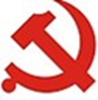 经济与管理学院党委工作简报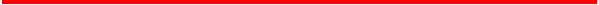 经济与管理学院党支部10月党委工作简报十月份，经济与管理学院各党支部有序开展了各项党建工作。中国共产党第十九次全国代表大会隆重举行，学院上下把认真听取和学习“十九大”报告内容作为重要工作，学习领会会议精神。各支部按要求上交党费，开展组织生活会和丰富多彩的支部活动。现将十月份工作汇报如下:教师党支部办公室党支部办公室党支部集体观看了《榜样》；集体观看了砥砺奋进成就展；集体观看了十九大开幕式和闭幕式；召开组织生活会，通过了《经济与管理学院办公室党支部主题党日制度》，集体学习了十九大精神和十九大后新修改的党章；召开支委会会议，改选史蓉晖同志为支部的纪律委员。市场营销党支部2017年10月，营销党支部主要的工作如下：1.学习十九大报告；2.国庆节后，号召大家深入开展课堂思政，开展爱国主义教育；3.为学校第二次党员代表大会整理一份提案；4.完善物流工程硕士点自评报告；5.开始启动本科教学评估工作；6.接上级通知，暂停本月的党费收缴工作。经济学党支部10月份经济学教研室党支部开展了别开生面的室外组织生活会。地点在在奥体公园，集体进行五公里长走活动。通过活动促进了老师们之间友谊和交流，达到了强健体魄，陶冶身心的目的，同时有效促进教师们以更好的精神面貌，更强的身体素质投入到今后的教学科研之中。信息管理党支部1、组织观看“砥砺奋进的五年”大型成就展网上展馆，全体党员在线观看dlfj5.cctv.com，并在网上发表留言。2、布置关于收看专题节目《榜样2》的通知，拟定于11月份集中观看。3、组织深入学习党章，学习党内政治生活准则，党内监督条例和廉洁自律准则等党内法规，继续学习习近平总书记系列重要讲话读本。财务管理党支部1.为迎接党的十九大胜利召开营造良好氛围，引导广大党员对标先进、扎实工作，财务管理教工党支部要求每位党员认真收看《榜样》专题节目，其后组织党员座谈交流观后感受。2.组织支部党员认真收听收看 “十九大”相关内容，具体内容如下包括“十九大”开幕式、习近平总书记重要报告、十九大新闻发布会、闭幕会、报告决议、党章（修正案）决议、十九届政治局常委同中外记者见面会。3.组织支部成员认真学习“十九大”精神，深刻学习领会习近平新时代中国特色社会主义思想、中国特色社会主义进入新时代的新论断、我国社会主要矛盾发生变化的新特点、分两步全面建设社会主义现代化国家的新目标、党的建设的新要求。学生党支部博经管1444班党支部1.组织支部党员观看中共十九大开幕式。2017年18月18日上午，组织本支部党员前往华北电力大学主楼礼堂收看中国共产党第十九次全国代表大会的开幕式。支部党员们认真听取了习近平主席代表第十八届中央委员会，向大会作的题为《决胜全面建成小康社会　夺取新时代中国特色社会主义伟大胜利》的报告，全面深入的了解我党、我国在过去五年取得巨大成就，以及未来的发展方向和方略等。2.集中学习中共十九大会议精神。在中共十九大会议期间，支部组织学习认真回顾、总结党的十八大以来以习近平同志为核心的党中央团结带领全党全国各族人民坚持和发展中国特色社会主义的历史进程和宝贵经验，深入探讨当前国际国内形势，并就我国现阶段的基本矛盾的转变：中国特色社会主义进入新时代，我国社会主要矛盾已经转化为人民日益增长的美好生活需要和不平衡不充分的发展之间的矛盾做了热烈讨论，学习之后同志们普遍对当前我国的社会现实及未来方向都更为明确。博经管1545班党支部	2017年10月，中国共产党第十九次全国代表大会隆重举行。博经管1545班学生在党支部的统一组织下在教室通过电视，收看直播，认真聆听和学习习近平总书记大会报告。开幕会结束后，在班级党支部书记杨文海的带领下，同学们围绕习近平总书记代表十八届中国共产党中央委员会所作的报告迅速展开了热烈的学习讨论。大会闭幕以后，班级党支部通过微信群等形式，开展了热烈的讨论和学习。博经管1647班党支部博经管1647班党支部党员们于主楼礼堂观看了开幕式，并于当日晚7点收看了新闻联播。党支部党员们就十九大报告的主题展开了热烈的讨论。博经管1746班党支部1.支部委员参与研究生党支部书记学习党的十九大精神暨2017级新生党支部工作实务培训班，认真学习十九大相关精神。2.支部组织支部党员浏览“砥砺奋进的五年”网上展馆并对留言进行统计，支部党员全员参与，学习效果良好。3.支部组织观看十九大开幕式、闭幕式，通过形式多样的研讨、分享，让全班同学对十九大精神有理解有认识。支部撰写新闻稿发布至校争流网站。4.支部书记完成党组织关系接收确认工作，预计接收正式党员12名。为7名积极分子分配培养联系人，对积极分子培养发展工作进行明确。5.结合正式党员人数及班级人员信息，积极落实党员责任区工作，将班级成员所在实验室及宿舍落实至各位党员，起到监督引导作用。研经管1526班党支部	1.支委会分别召开讨论接收宫睿等四名同志为预备党员会议；2.支委会分别召开讨论张优同志按期转为中共正式党员的会议；3.支委会积极组织党员、群众观看十九大开幕式直播，同时按要求，组织党员、群众观看有关新闻联播，开展座谈会，会后形成活动总结；4.支委会积极组织党员观看十九大闭幕式直播，观后开展座谈会，畅谈感想。研经管1527班党支部1.根据《党员发展工作办法》的具体规定，对高瑾、左艺两位发展对象进行了相应的考察和政审调查，最后经支部大会讨论，同意将高瑾、左艺两位同志转为预备党员；2.王阳同志作为预备党员，在其预备期内表现优秀，时刻以一名正式党员的标准严格要求自己，王阳同志预备期已满一年，经支部大会讨论，同意其转为正式党员；3.在本次十九大召开期间，支部党员集体观看学习了十九大的开幕式和闭幕式，并自主学习了十九大的各项政策和精神，党支部也以十九大为主题召开了座谈会，各位党员也分享了自己的感想。研经管1528班党支部1.召开张弘扬预备党员转正大会；2.召开三名发展对象的接受大会；3.组织支部党员积极分子集中收看《榜样》专题节目；4.组织支部党员积极分子集中收看2017年10月18日新闻联播节目；5.组织支部党员积极分子集中收看十九大闭幕会及相关解读；6.组织支部党员积极分子学习十九大精神，学习新党章，发表感想、交流心得。研经管1529班党支部1.支部开展喜迎十九大，参观北京展览馆活动，支部小分队参观学习了党的十八大以来砥砺奋进的五年主题展览；2.支部开展预备党员转正、发展对象转为预备党员等工作，为支部注入了新鲜血液；3.支部组织开展观看十九大开幕式、十九大报告专题会等活动，深入贯彻落实十九大会议精神。研经管1530班党支部1.组织本支部党员及本班同学观看十九大开幕式与闭幕式，认真学习贯彻党的十九大精神，认真领会十九大报告。2.召开了党支部会议，对发展对象转为预备党员，预备党员转为正式党员进行了投票表决。研经管1627班党支部1.于10月10日选举潘哲煜同志兼任支部纪律检查委员；2.支部于10月18日选派4名同志集中收看十九大开幕式，同日晚19时，党支部组织全体党员集中收看新闻联播直播，观后组织支部座谈会，支部党员同志在观看完新闻联播后分享自己的见解，对党的十九大提出的新概念、热点词汇以及同志们在日常生活中感受到的十九大气氛展开热议，畅谈感想。3.支部于10月24日上午十点半，集中收看十九大闭幕会。研经管1628班党支部1.在国庆放假期间，我支部组织《砥砺奋进的五年-大型成就展》观展活动；2.为进一步加强入党积极分子教育培养工作，提高入党积极分子的思想觉悟和理论素养，保证新发展的党员质量，我支部在学校以及院系党委的组织下，通过投票选出了宿慧芳和高敏两位同学参加第44期入党积极分子培训；3.组织支部成员观看专题节目《榜样》，我们学习一代又一代的先进共产党人“坚定理想信念、为民实干担当、勤勉敬业奉献”的风采，与榜样们一起重温入党誓词和国际歌；4.组织支部成员观看十九大开幕式及闭幕式直播，学习十九大精神。研经管1629班党支部1.为学习贯彻党的十九大精神工作统一安排，研经管1629班党支部联合研经管1628班党支部在教四D201教室召开了党支部会议，学习观看新闻联播，关注十九大精神。出席党员8人，会后各位党员积极发表感想。2.为全面深化学习十九大提出的新论断、新特点、新目标、新要求，本支部组织党员收看了十九大闭幕会。3. 此外，我支部加强政治理论学习。学习《准则》、《条例》，收看《永远在路上》、《榜样》等纪录片，密切联系思想和工作实际。研经管1630班党支部1. 9月29日支部参观“砥砺奋进的五年”大型成就；2.我支部大部分党员于主楼礼堂集中观看、学习“中国共产党第十九次全国代表大会”开幕式；3.支部集中观看“中国共产党第十九次全国代表大会”闭幕式，组织学习“十九大”精神。研经管1631班党支部1.国庆期间，配合班委开展线上安全教育，明确班级同学假期去向，走访宿舍，排查安全隐患；2.国庆期间，领取院系下发的习总书记系列重要讲话学习资料，分发至党支部供各位同志学习交流；3.根据《关于组织收看专题节目<榜样>的通知》要求，组织党员集中观看，并举办交流座谈，调动党员同志积极学习榜样的力量，树立目标，并形成互学互助小分队，促进“两学一做”学习常态化，为迎接党的十九大胜利召开营造良好氛围；4.根据《关于组织浏览“砥砺奋进的五年”大型成就展网上展馆的通知》要求，组织党员观看，并以交流心得体会，同时分组以专题形式分享自身感受到的党和国家奋进的五年历程；5.在党的十九大召开前夕，组织党员自主学习，为学习党的十九大会议精神做好功课；6.组织党员观看党的十九大开幕会，会后组织交流会，各个党员从不同角度分享会议精神学习心得；7.在党的十九大召开期间，组织党员和班级同学自主学习会议精神；8.召开党支部关于接收预备党员的会议，根据党章要求，公平公正公开得完成了预备党员接收工作，同时验收党的十九大会议精神学习成果，布置下一阶段学习内容；9.组织党员集中观看党的十九大闭幕会。2016级学生党支部1.10月上旬，经管院16级学生党支部骨干成员前往北京市昌平城南街道办事处开展红色“1+1”支部共建活动，这次活动以北京市“砥砺奋进的五年”大型成就展观后感交流会的形式展开。2.发展入党积极分子，参与第44期入党积极分子学习班。由各班团支部综合考察，经上级党组织研究决定，大一年级新添加50名入党积极分子。3.组织支部第44期积极分子在教室集中观看了十九大开幕新闻，同学们感触颇深，纷纷向党支部公众号投稿；公众号推出专题推送，供同学们转发学习。4.我校召开建校59周年暨60周年校庆倒计时一周年大会。支部第44期积极分子出席会议，学习会议精神。